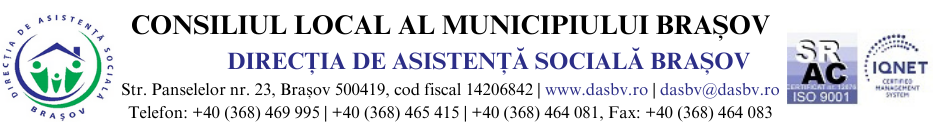 Anexă la cererea nr. …………….Informare privind prelucrarea datelor cu caracter personalSubscrisa Direcția de Asistență Socială Brașov (DAS Brașov), Serviciul Public de Asistență Socială la nivelul Municipiului Brașov, cu sediul în Brașov, Str. Panselelor nr. 23, cod poștal 500419, (Operator de date cu caracter personal înregistrat sub numărul 10326), în baza Art. 13 din Regulamentul (UE) 2016/679 al Parlamentului European si al Consiliului Uniunii Europene din 27 aprilie 2016 (GDPR), vă aduce la cunoștință următoarele:DAS Brașov prelucrează datele cu caracter personal în conformitate cu dispozițiile legale interne și ale art. 6, alin. (1) lit. c) și d) din GDPR, respectiv datele cu caracter personal ale titularului cererii (părintelui/reprezentantului legal), precum şi ale membrilor familiei acestuia (numele, prenumele, data şi locul naşterii, cetăţenia, adresa de domiciliu/reşedinţa, date din acte de stare civilă, serie/nr. de B.I, C.I, codul numeric personal, nr. de telefon fix/mobil, nr. fax, e-mail, loc de muncă, situaţia familială).Prelucrarea datelor cu caracter personal se face în scopul îndeplinirii obligațiilor legale ale DAS Brașov și al exercitării unor drepturi specifice ale DAS Brașov și ale dumneavoastră în domeniul securității și protecției sociale.Destinatarii datelor cu caracter personal sunt angajații subscrisei cu atribuții privind prelucrarea datelor, autorităţi publice centrale, autorități publice locale, instituții publice, banca nominalizată de către dumneavoastră. Menționăm că, transmiterea datelor se efectuează în condițiile prevăzute de lege, în scopuri determinate, explicite și legitime.În conformitate cu prevederile legale, DAS Brașov poate efectua verificări, să solicite şi să obţină informaţii necesare pentru soluţionarea cererii, de la orice autoritate competentă deţinătoare de astfel de informaţii.Datele vor fi stocate pe o perioadă determinată, atât timp cât este necesar pentru îndeplinirea scopului prelucrării, în situația unui litigiu, pe parcursul soluționării acelui litigiu, precum și atât timp cât avem obligația legală de a păstra documentele în arhiva instituției, arhivarea realizându-se în conformitate cu prevederile Legii nr. 16/1996 a Arhivelor Naționale.În calitate de persoană vizată, aveți dreptul de a solicita: accesul la datele dvs. cu caracter personal, rectificarea, ștergerea acestora, precum și restricționarea prelucrării, conform legii. Dacă doriți să vă exercitați un drept, vă puteți adresa cu o cerere scrisă, datată şi semnată, transmisă către Direcția de Asistență Socială Brașov, la adresa: Brașov, Str. Panselelor nr. 23, cod poștal 500419, sau pe email dasbv@dasbv.ro. Persoana responsabilă cu protecția datelor cu caracater personal poate fi contactată la adresa de email informatic@dasbv.ro.De asemenea, aveți dreptul de a depune o plângere către Autoritatea Națională de Supraveghere a Prelucrării Datelor cu Caracter Personal, cu sediul în București, B-dul Gheorghe Magheru 28-30, Sector 1, cod poștal 010336, e-mail anspdcp@dataprotection.ro.La nivelul DAS Brașov sunt stabilite măsuri tehnice și procedurale, pentru a proteja și pentru a asigura confidențialitatea, integritatea și accesibilitatea datelor dvs. cu caracter personal prelucrate. În acest sens, vom preveni utilizarea sau accesul neautorizat, precum și încălcarea securității datelor cu caracter personal, în conformitate cu legislația în vigoare.Informații suplimentare privind prelucrarea datelor cu caracter personal pot fi accesate pe www.dasbv.ro, în secțiunea Informații Publice - Protecția datelor cu caracter personal.Am luat la cunostință și sunt de acord cu prelucrarea datelor cu caracter personal(Nume și prenume) ......................................................................................................................,Data: 										Semnătura: